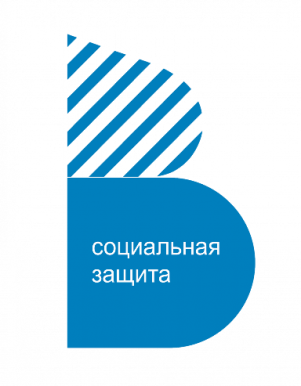 РЕАЛЬНАЯ ВОЗМОЖНОСТЬВЫЙТИ  ИЗ  ТРУДНОЙЖИЗНЕННОЙ  СИТУАЦИИГОСУДАРСТВЕННАЯ СОЦИАЛЬНАЯ ПОМОЩЬ НА ОСНОВАНИИ СОЦИАЛЬНОГО КОНТРАКТА(Закон Владимирской области от 10.06.2013 № 63-ОЗ)(постановление Губернатора области от 19.08.2013 № 919)Социальный контракт — это договор о взаимных обязательствах между малоимущим гражданином или гражданином, попавшим в трудную жизненную ситуацию, и органом социальной защиты населения Гороховецкого района о предоставлении гражданину или его семье государственной социальной помощи.Каким категориям граждан может оказываться государственная социальная помощь на основании социального контракта?Государственная социальная помощь на основании социального контракта оказывается малоимущим семьям, малоимущим одиноко проживающим гражданам, которые имеют среднедушевой доход ниже величины прожиточного минимума по основным социально-демографическим группам, установленной во Владимирской области и действующей на момент обращения за получением мер социальной поддержки.Основные условия назначения государственной социальной помощи на основании социального контракта:1) постоянное проживание малоимущих семей, малоимущих одиноко проживающих граждан на территории Владимирской области;2) наличие гражданства Российской Федерации у заявителя;3) согласие заявителя и всех совершеннолетних членов семьи на получение государственной социальной помощи на основании социального контракта;4) неполучение заявителем и членами семьи выплат на содействие самозанятости и стимулирование создания безработными гражданами, открывшими собственное дело, дополнительных рабочих мест для трудоустройства безработных граждан в течение последних пяти лет, предшествующих дате подачи заявления.На какие мероприятия по социальной адаптации могут быть направлены денежные средства по социальному контакту?В числе намечаемых мероприятий по Программе социальной адаптации, могут быть:поиск работы;прохождение профессиональной подготовки, переподготовки;осуществление индивидуальной предпринимательской деятельности;ведение личного подсобного хозяйства;-	устранение последствий пожара, стихийных бедствий в жилых помещениях, являющихся постоянным местом жительства;- осуществление работ по замене (ремонту) ветхой электропроводки в жилых помещениях, являющихся постоянным местом жительства (за исключением государственного и муниципального жилого фонда), в целях обеспечения пожарной безопасности.Как определить размер денежной выплаты по социальному контракту?Размер ежемесячной денежной выплаты малоимущим семьям, малоимущим одиноко проживающим гражданам на период действия социального контракта определяется в пределах разницы между суммой величин прожиточного минимума, установленных во Владимирской области для соответствующих социально - демографических групп населения на дату принятия решения об оказании государственной социальной помощи на основании социального контракта, и средним месячным общим доходом членов малоимущей семьи или малоимущего одиноко проживающего гражданина.При этом размер ежемесячной денежной выплаты не может быть ниже 6871 тысяч рублей в месяц на семью или одиноко проживающего гражданина, а в целом сумма помощи по социальному контракту не должна превышать 82452 рубляНа какой срок назначается государственная социальная помощь на основании социального контракта?Государственная социальная помощь на основании социального контракта назначается на срок от трех месяцев до одного года исходя из содержания программы социальной адаптации. Данный срок может быть продлен в случаеневыполнения мероприятий Программы по независящим от заявителя обстоятельствам. Срок социального контракта продлевается приказом департамента социальной защиты населения администрации Владимирской области.Сколько раз можно получить денежные средства по социальному контракту?Денежные средства на оказание государственной социальной помощи на основании социального контракта предоставляются единожды.Обращаем внимание заявителей:ежемесячная денежная выплата, полученная заявителями, заключившими социальный контракт, должна быть использована исключительно на мероприятия, связанные с исполнением обязанностей по социальному контракту;государственная социальная помощь на основании социального контракта предоставляется в пределах средств, предусмотренных в областном бюджете на очередной финансовый год для целей социальной поддержки малоимущих семей, малоимущих одиноко проживающих граждан и граждан, оказавшихся в трудной жизненной ситуации.АЛГОРИТМ ДЕЙСТВИЙ 1) Обращение заявителя в отдел социальной защиты населения, где специалист ГКУ ОСЗН проводит собеседование, выясняет не только проблемы семьи или гражданина, или причины нуждаемости, сколько намерение (стремление) клиента к преодолению сложившейся сложной жизненной ситуации.2) Подача заявления, в котором указываются сведения о составе семьи, доходах и принадлежащем ему (его семье) имуществе на праве собственности, а также согласие всех совершеннолетних членов семьи заявителя на заключение социального контракта. Заявитель несет ответственность за достоверность представленных сведений, которые могут быть проверены посредством дополнительной проверки (комиссионного обследования), которую проводит ГКУ ОСЗН.3) На основании заявления специалисты ГКУ ОСЗН с участием заявителя разрабатывают Программу социальной адаптации семьи (одиноко проживающего гражданина) на срок действия социального контракта. В Программе социальной адаптации указываются намечаемые мероприятия и сроки их выполнения.4) Решение о заключении социального контракта с гражданином по оказанию ему (его семье) государственной социальной помощи на определенный срок принимает межведомственная комиссия.